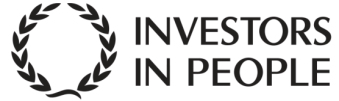 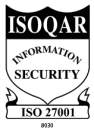 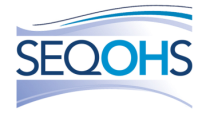 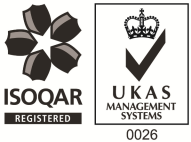 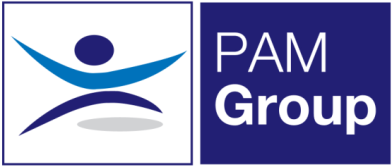 Customer Service Advisor - Full Time Due to recent expansion, we are currently looking to recruit a Full-Time Customer Service Advisor to provide support services from our clinic in Catford. The role will also include occasional travel to Waterloo & St Pancras. PAM OH Solutions is Health and Wellbeing provider, which provides a variety of services to clients based throughout the UK. The role will involve:Owning and resolving customer service queries and problems at first point of contact.Managing and maintaining the booking of appointments.Dealing with a high volume of incoming calls.Working effectively within a small team.Communication with clients, field-based staff, colleagues and Clinics nationwide ensuring all requirements are met.Updating information using our internal system.Monitoring an email inbox and dealing with enquiries.Administration tasks as required.Reception cover when necessary.The ideal candidate will have the following skills:Excellent Customer Service skills essential.Highly organised and process driven individual with the ability to work to deadlines & prioritise.Effective Communication skills in order to liaise with other departments and colleagues to achieve results.Highly motivated with the ability to use own initiative.Computer literacy - MS Office, (Excel, Word, PowerPoint).Hours: You will work Monday – Friday, 40hrs per week. The benefits package includes:Pension Scheme.Health Scheme.Life Insurance Scheme.33 Days Annual Leave Including Bank Holidays.This role would be suitable for someone currently working as a Customer Service Advisor or a Client Services Co-ordinator. Apply now!